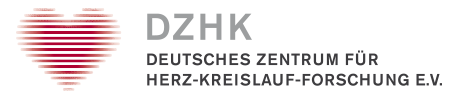 Use of Data and BiospecimenSecondary Use Projects- NOTIFICATION FORM -Applicant and further parties involvedproject specificationParticipant SubsetPlease define the subset of participants you want to analyse.Note: If you need to split the subset into sub subsets according to some criteria, please make sure, this information is mentioned where necessary.Clinical dataBiospecimensPlease specify the desired study specific biospecimens per participant if you are applying for, otherwise leave blank.imaging dataPlease specify your desired study specific imaging data if you are applying for, otherwise leave blank.Additional Project informationFURTHER INFORMATION / DETAILSFinal statementThe following information on protection and processing of personal data explains which data we may collect and what happens to any personal data. The information applies to the submission of applications for funding of projects by the DZHK e. V.Information to be provided pursuant to Article 13 GDPRWe are obliged to inform you how your personal data are collected and processed:ControllerThe controller responsible for collection and processing of the data is:
Deutsches Zentrum für Herz-Kreislauf-Forschung e. V. (DZHK)
Potsdamer Str. 58
10785 BerlinPurpose of the processingWe process your data to process proposals you submitted for the conduct and financing of a research project. Legal basis of this processing activity is Article 6 (1) point (b) GDPR.Categories of personal data processedThe following personal data are processed:Your name and first name and contact details, including postal address, telephone and fax numbers, email address and if necessary further contact details, professional qualification and career, curriculum vitae.Categories of recipientsInternally, employees of the administrative office of the Deutsches Zentrum für Herz-Kreislauf-Forschung e. V. have access to the personal data. In the course of processing your proposal, the proposal including your personal data is transferred to members of the DZHK committees and external reviewers.Transfer of personal data to a third countryThe personal data you provided may be transferred to recipients in third countries for the purpose of evaluation. In the case of transfer, suitable safeguards are provided to ensure an adequate level of protection within the meaning of Article 46 GDPR.Erasure of personal dataThe personal data are deleted after the end of processing when their storage is no longer necessary unless law requires storage of the personal data. In individual cases a storage of individual data for a longer period of time may be required. The period of storage in these cases depends on legal obligations concerning storage of data, for example the Fiscal Code of Germany (six years) or the Commercial Code (ten years).Data protection officerIf you would like to receive further information about data protection, please contact our data protection officer.Lawyer Marcel Wetzel
Theodor-Heuss-Platz 4
14052 Berlin
Email: mail(at)wetzel.berlin
Telephone: +49 30 895 66 160
Fax: +49 30 895 66 161Provision of personal data or no provision of personal dataThe provision of personal data is required in order to process the proposal you have submitted. Proposals cannot be processed when personal data are not provided.Automated decision-makingThere is no automated decision-making and profiling.Your rightsAs a data subject, you have the right of access to the personal data concerning you (Article 15 GDPR) and to obtain the rectification of inaccurate personal data concerning you (Article 16 GDPR) or to obtain erasure of personal data concerning you where one of the grounds of Article 17 GDPR applies, for example when the personal data are no longer necessary in relation to the purposes for which they were collected or otherwise processed. You have also the right to obtain restriction of processing where one of the conditions referred to in Article 18 GDPR applies and in cases pursuant to Article 20 GDPR the right to data portability. You have the right to object, on grounds relating to your particular situation, to processing of personal data concerning you which is based on Article 6 (1) point (e) or (f). In such a case we ask you to provide the grounds. Every data subject has the right to lodge a complaint with a supervisory authority, if the data subject considers that the processing of personal data relating to her or him infringes the provisions of data protection (Article 77 GDPR).To:Use and Access Committee of the DZHKVia:Use and Access Office of the DZHK e.V.Access to data and biospecimens is regulated by the DZHK Use and Access Policy.Please submit the signed application to: use.access@dzhk.deBy submitting this application to the Use and Access Committee, the applicant(s) agree(s) to the Use and Access Policy regulations and pledge(s) to abide by them.1.1Surname, first nameInstituteStreetPost codeCityTelephone numberEmail1.2Co-applicant and / or responsible scientistCo-applicant and / or responsible scientistSurname, first nameInstituteStreetPost codeCityTelephone numberEmail1.3Statistician / bioinformaticianStatistician / bioinformaticianSurname, first nameInstituteStreetPost codeCityTelephone numberEmail1.4Contractual Partner (if different from 1.1)Contractual Partner (if different from 1.1)Surname, first nameInstituteStreetPost codeCityTelephone numberEmail1.5Further parties involved (e.g. employees, cooperation partners) (role in the project, surname, first name, institution, address)Further parties involved (e.g. employees, cooperation partners) (role in the project, surname, first name, institution, address)2.1Project title2.2Keywords (maximum of 5)Keywords (maximum of 5)2.3ObjectivesObjectives2.4Time frame foreseen for the projectTime frame foreseen for the projectDuration of the project / data utilisation in monthsLaboratory analysis - period in months2.5Project outlineProject outlinea)Abstract (maximum of 500 words)Abstract (maximum of 500 words)b)Hypothesis (maximum of 100 words)Hypothesis (maximum of 100 words)c)Study design and methods (maximum of 500 words)Study design and methods (maximum of 500 words)d)Possible conclusions, relevance of results (maximum of 100 words)Possible conclusions, relevance of results (maximum of 100 words)3.1Number of total cases n =   (min. , max.  )3.2Justification of feasibility / required number of cases (e.g. power analysis, dropout)Justification of feasibility / required number of cases (e.g. power analysis, dropout)Calculated dropout3.3Please state the name and acronym of the respective DZHK study.Please state the name and acronym of the respective DZHK study.3.4Inclusion and exclusion criteriaPlease specify all criteria participants should fulfil to be suitable for your analyses (e.g. 50-year-old males with diabetes and no heart failure). Use the most current version of the data record table of your study to define the criteria. You can get the data record table from the DZHK Data Handling (dzhk.support@med.uni-goettingen.de).Use visits (sheet 2 “Formularübersicht”), table identifiers (corresponding eCRF sheet) and database column names (column “K” of the corresponding eCRF sheet) to define the desired characteristics.Criteria are linked via conjunction (AND) by default. Please use brackets and an OR statement (disjunction) if you need the linkage otherwise. Important: If you need an item not to be null in the follow up visit, because you need this information for your project, this item is also an inclusion/exclusion criterion and needs to specified here! Currently, follow up visits are rarely complete, so it is not sufficient to simply request the follow up data. Example: Baseline: mnpdzhk1basis: (70 <= basis_gewicht <= 100 OR basis_groesse >=175) AND basis_geschlecht == „female“mnpdzhk1cardiomyo: kardiag_dilatkard == “yes”Follow-Up: mnpdzhk1cardiomyo: kardiag_dilatkard == “yes”Inclusion and exclusion criteriaPlease specify all criteria participants should fulfil to be suitable for your analyses (e.g. 50-year-old males with diabetes and no heart failure). Use the most current version of the data record table of your study to define the criteria. You can get the data record table from the DZHK Data Handling (dzhk.support@med.uni-goettingen.de).Use visits (sheet 2 “Formularübersicht”), table identifiers (corresponding eCRF sheet) and database column names (column “K” of the corresponding eCRF sheet) to define the desired characteristics.Criteria are linked via conjunction (AND) by default. Please use brackets and an OR statement (disjunction) if you need the linkage otherwise. Important: If you need an item not to be null in the follow up visit, because you need this information for your project, this item is also an inclusion/exclusion criterion and needs to specified here! Currently, follow up visits are rarely complete, so it is not sufficient to simply request the follow up data. Example: Baseline: mnpdzhk1basis: (70 <= basis_gewicht <= 100 OR basis_groesse >=175) AND basis_geschlecht == „female“mnpdzhk1cardiomyo: kardiag_dilatkard == “yes”Follow-Up: mnpdzhk1cardiomyo: kardiag_dilatkard == “yes”4.1Please state the names of the eCRFs modules and the visits of the data you need for your project analysis according to your data record table (sheet 2 “Formularübersicht”). Example: Baseline: Anamnesis and Clinical Diagnoses (incl. Basic Data Set), 6-Minute Walking TestFollow-Up: Anamnesis and Clinical Diagnoses (incl. Basic Data Set)5.1Type and quantity of requested biospecimenType and quantity of requested biospecimenType and quantity of requested biospecimenType and quantity of requested biospecimenType and quantity of requested biospecimenType and quantity of requested biospecimenType and quantity of requested biospecimenSpecimen typeQuantity and UnitQuantity and UnitJustification of quantityJustification of quantityJustification of quantityVisit(s)In case biospecimens of multiple visits are applied for, is the lack of biospecimen of one visit an exclusion criterion of the specific participant (or is it “just nice to have”)? In case biospecimens of multiple visits are applied for, is the lack of biospecimen of one visit an exclusion criterion of the specific participant (or is it “just nice to have”)? In case biospecimens of multiple visits are applied for, is the lack of biospecimen of one visit an exclusion criterion of the specific participant (or is it “just nice to have”)? In case biospecimens of multiple visits are applied for, is the lack of biospecimen of one visit an exclusion criterion of the specific participant (or is it “just nice to have”)? In case biospecimens of multiple visits are applied for, is the lack of biospecimen of one visit an exclusion criterion of the specific participant (or is it “just nice to have”)? 5.2Per type: Exact description of each parameter that is to be determined using the biospecimens, including the intended preparation, pre-analytics and special analysisPer type: Exact description of each parameter that is to be determined using the biospecimens, including the intended preparation, pre-analytics and special analysisPer type: Exact description of each parameter that is to be determined using the biospecimens, including the intended preparation, pre-analytics and special analysisPer type: Exact description of each parameter that is to be determined using the biospecimens, including the intended preparation, pre-analytics and special analysisPer type: Exact description of each parameter that is to be determined using the biospecimens, including the intended preparation, pre-analytics and special analysisPer type: Exact description of each parameter that is to be determined using the biospecimens, including the intended preparation, pre-analytics and special analysisPer type: Exact description of each parameter that is to be determined using the biospecimens, including the intended preparation, pre-analytics and special analysisAre genetic studies planned?Are genetic studies planned?In case of genetic studies, are genome-wide studies planned (e.g. whole genome sequencing)?In case of genetic studies, are genome-wide studies planned (e.g. whole genome sequencing)?In case of genetic studies, are genome-wide studies planned (e.g. whole genome sequencing)?In case of genetic studies, are genome-wide studies planned (e.g. whole genome sequencing)?5.3Laboratory resources for biospecimens analysis / proof of technical conditions(Personnel, know-how, equipment / devices, storage of biospecimens)Laboratory resources for biospecimens analysis / proof of technical conditions(Personnel, know-how, equipment / devices, storage of biospecimens)Laboratory resources for biospecimens analysis / proof of technical conditions(Personnel, know-how, equipment / devices, storage of biospecimens)Laboratory resources for biospecimens analysis / proof of technical conditions(Personnel, know-how, equipment / devices, storage of biospecimens)Laboratory resources for biospecimens analysis / proof of technical conditions(Personnel, know-how, equipment / devices, storage of biospecimens)Laboratory resources for biospecimens analysis / proof of technical conditions(Personnel, know-how, equipment / devices, storage of biospecimens)Laboratory resources for biospecimens analysis / proof of technical conditions(Personnel, know-how, equipment / devices, storage of biospecimens)5.4Specific requirements for biospecimens(e.g. "must not have been previously thawed")Specific requirements for biospecimens(e.g. "must not have been previously thawed")Specific requirements for biospecimens(e.g. "must not have been previously thawed")Specific requirements for biospecimens(e.g. "must not have been previously thawed")Specific requirements for biospecimens(e.g. "must not have been previously thawed")Specific requirements for biospecimens(e.g. "must not have been previously thawed")Specific requirements for biospecimens(e.g. "must not have been previously thawed")6.1Modality and visits of requested imaging dataModality and visits of requested imaging dataModality and visits of requested imaging dataModalityVisitsVisitsIn case imaging data of multiple visits is applied for, is the lack of imaging data of one visit an exclusion criterion of the specific participant (or is it “just nice to have”)? In case imaging data of multiple visits is applied for, is the lack of imaging data of one visit an exclusion criterion of the specific participant (or is it “just nice to have”)? 6.2Per modality: Exact description of the planned analysis using the imaging dataPer modality: Exact description of the planned analysis using the imaging dataPer modality: Exact description of the planned analysis using the imaging data6.3Proof of resources for imaging data analysis (Personnel, know-how, software)Proof of resources for imaging data analysis (Personnel, know-how, software)Proof of resources for imaging data analysis (Personnel, know-how, software)7.1Is it necessary to re-identify the included participants in order to collect an appropriate amount of additional clinical data, biospecimens or imaging data? (See section 23 of the DZHK Use and Access Policy) Is it necessary to re-identify the included participants in order to collect an appropriate amount of additional clinical data, biospecimens or imaging data? (See section 23 of the DZHK Use and Access Policy) Is it necessary to re-identify the included participants in order to collect an appropriate amount of additional clinical data, biospecimens or imaging data? (See section 23 of the DZHK Use and Access Policy) Re-identification necessary? In case a re-identification is necessary, please explain why and what you are going to collect.In case a re-identification is necessary, please explain why and what you are going to collect.7.2Do you want to link the provided data to other databases on participant level?Do you want to link the provided data to other databases on participant level?Do you want to link the provided data to other databases on participant level?Other databases necessary? In case other databases shall be included, please give an explanation and name the database(s). In case other databases shall be included, please give an explanation and name the database(s). 7.3Does the use of the requested data / biospecimens involve the transfer to a non-EU country without an adequacy decision?Does the use of the requested data / biospecimens involve the transfer to a non-EU country without an adequacy decision?Does the use of the requested data / biospecimens involve the transfer to a non-EU country without an adequacy decision?Transfer necessary?In case a transfer is necessary, please give an explanation.In case a transfer is necessary, please give an explanation.8.1Financing If you are applying for biospecimens, make sure you can also finance biospecimen shipment from an unknown number of centres, analyses etc..Financing If you are applying for biospecimens, make sure you can also finance biospecimen shipment from an unknown number of centres, analyses etc..Financing If you are applying for biospecimens, make sure you can also finance biospecimen shipment from an unknown number of centres, analyses etc..Please indicate your financial sources.8.2Ethics votePlease note that if the application is recommended, a positive ethics vote by the medical ethics committee in charge for your institution must be submitted before data / biospecimens can be released. The ethics vote meant here relates to the planned project and not to the underlying data collection. Please check if the ethics vote for your study contains the planned project idea or if you need an additional vote.Ethics votePlease note that if the application is recommended, a positive ethics vote by the medical ethics committee in charge for your institution must be submitted before data / biospecimens can be released. The ethics vote meant here relates to the planned project and not to the underlying data collection. Please check if the ethics vote for your study contains the planned project idea or if you need an additional vote.Ethics votePlease note that if the application is recommended, a positive ethics vote by the medical ethics committee in charge for your institution must be submitted before data / biospecimens can be released. The ethics vote meant here relates to the planned project and not to the underlying data collection. Please check if the ethics vote for your study contains the planned project idea or if you need an additional vote.Positive ethics vote existing?In case a positive ethics vote does not yet exist, is it already submitted?In case a positive ethics vote does not yet exist, is it already submitted?8.3Further remarks / comments on the part of the applicant (maximum of 50 words)Further remarks / comments on the part of the applicant (maximum of 50 words)Further remarks / comments on the part of the applicant (maximum of 50 words)Title of the projectTitle of the projectName of statistician / bioinformaticianName of statistician / bioinformaticianFrom the bioinformatics side, the present application was checked with regard to power calculation, design and methods and confirmed by signature.From the bioinformatics side, the present application was checked with regard to power calculation, design and methods and confirmed by signature.Place, dateSignature of statistician/bioinformaticianName of applicant / coordinating investigatorName of applicant / coordinating investigatorPlace, dateSignature of applicant